4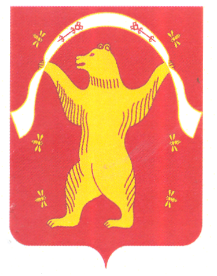 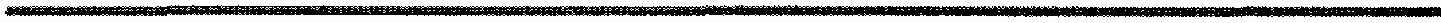       КАРАР                                                                          ПОСТАНОВЛЕНИЕ    10 январь 2024 йыл                              № 02                   10 января 2024 годаОб утверждении плана работы администрации сельского поселения Староарзаматовский сельсовет     муниципального района Мишкинский район Республики Башкортостан    В соответствии с Федеральным законом от 06.10.2003 года № 131-ФЗ «Об общих принципах организации местного самоуправления в Российской Федерации», Уставом сельского поселения Староарзаматовский сельсовет муниципального района Мишкинский район Республики Башкортостан    постановляю:1. Утвердить план работы администрации сельского поселения Староарзаматовский сельсовет     муниципального района Мишкинский район РБ (приложение № 1).         2. Контроль за исполнением постановления оставляю за собой.Глава сельского поселения                                                         С.Н. Саликов                                                                                                           Приложение № 1к постановлению № 02                                                                                                              от 10.01.2024.г. Управляющий делами:                                                                                    Н.Н.Николаева№п/пМероприятия СрокиОтветственные исполнители 1234 Внести на рассмотрение Совета сельского поселения Староарзаматовский сельсовет Внести на рассмотрение Совета сельского поселения Староарзаматовский сельсовет Внести на рассмотрение Совета сельского поселения Староарзаматовский сельсовет Внести на рассмотрение Совета сельского поселения Староарзаматовский сельсовет1.О ходе выполнения Указа Главы Республики Башкортостан «Об объявлении 2024 года – Год заботы о людях с ОВЗ»ЕжемесячноАдминистрация СП2.О работе общественных формирований по профилактике и недопущению правонарушений среди населенияФевральАдминистрация СП, председатели общественных формирований, участковый уполномоченный,   (по согласованию)3. О праздновании 79 лет Победы в Великой Отечественной войне 1941 – 1945 гг. Май  Администрация СП4.О торговом обслуживании населения сельского поселения и соблюдении Закона Республики Башкортостан «О защите прав потребителей торговыми и предприятиями и ИП» Май Индивидуальные предприниматели (по согласованию)5.О работе социально-профилактического центраИюньПредседатель СПЦ (по согласованию)6.О работе женсоветов и пропаганде здорового образа жизни, и возрождению традиций и обычаев народовИюльПредседатель женсовета            (по согласованию)7.О состоянии правопорядка на территории сельского поселения ИюльУчастковый уполномоченный (по согласованию)8.О сборе земельного налога и налога на имущество гражданОктябрьСпециалист 2 категории СП9.О медицинском обслуживании населения и профилактике инфекционных заболеваний ДекабрьФельдшера ФАП(по согласованию)II.  Организационно-массовая работа II.  Организационно-массовая работа II.  Организационно-массовая работа II.  Организационно-массовая работа 1.Прием граждан: выдача различных видов справок, выписок из похозяйственных книг, характеристик, внесение изменений в похозяйственные книги ПостоянноГлава СП, управляющий делами, специалист 2 категории2.Подготовка вышестоящим организациям отчетов, планов-мероприятий, статистических данных; ответы на письма, жалоб и просьб, передача телефонограмм учреждениям и организациямПостоянноГлава СП, управляющий делами, специалист 2 категории3.Подготовка и проведение собраний граждан по населенным пунктам:- отчет администрации СП перед населением;- порядок и время выгона скота;- по благоустройству.Март МайИюньНоябрьГлава СП, управляющий делами4.Решение вопросов по обеспечению населения сенокосными угодьямиИюнь-июльГлава СП, управляющий делами5.Подготовка и проведение вечер отдыха «В гости коляда пришла – в дом ваш счастье принесла», русский народный обряд «Крещение младенца», диско-шоу«Танцуй и пой, пока молодой!», «Русские валенки» рождественская дискотека, Конкурсно - игровая программа «А ну-ка Татьяна!», конкурсно-игровая программа «Студенческие забавы» на день студента.ЯнварьАдминистрация СП, директор СДК и худ. руководители СК(по согласованию)6.Фольклорные посиделки «Праздник русского валенка», Конкурсно – игровая программа: «А ну-ка, мальчики», Развлекательная программа «Бал Валентинок» ко Дню Святого Валентина, конкурсно-игровой фест ринг «Интеллектуальное лото».Февраль Администрация СП, директор СДК и худ. руководители СК(по согласованию)7. Народное гулянье «Масленицу встречаем – блинами угощаем», Час фольклора «В мире русских народных сказок», конкурсно-игровая программа «А ну-ка девочки» посвященная Международному женскому дню, Конкурс рисунков ко Дню Земли «Как прекрасен мир цветной, разноцветный шар земной» Март Администрация СП, директор СДК и худ. руководители СК(по согласованию)8.Ретро вечеринка «Назад в 80-е», фольклорный праздник «Берещенье», «Баян, душа и русская песня» вечер отдыха, «Смеха-ха-рий» развлекательное мероприятие, посвящённое Дню Смеха, вечер юмора «Прикольные шуточки, смех и прибауточки»   Апрель Администрация СП, директор СДК и худ. руководители СК(по согласованию)9.Митинг «Память огненных лет», «А память священна» Митинг у обелиска, посвященный Дню Победы, Митинг «Гордимся! Помним! Чтим!» посвященный Дню победы в Великой Отечественной войне Май Администрация СП, директор СДК и худ. руководители СК, зав. библиотекой(по согласованию)10.«Троицу гуляем – лето встречаем» праздник русской березки, «Молодежный отрыв» конкурсная программа», Конкурс семейных проектов «Семейная газета» и «Семейное древо», «Здравствуйте односельчане» праздник, приуроченный 100-летию деревни ОзеркиИюньАдминистрация СП, директор СДК и худ. руководители СК(по согласованию)11.Фотовыставка ко дню семьи «Где лад – там и клад», танцевальный вечер в стиле 70-х «Для самых ярких и смелых»,Июль Администрация СП, директор СДК и худ. руководители СК(по согласованию)12.«Триколор» познавательная программа ко Дню Российского флага, «Физкульт-привет!» спортивный марафон ко Дню физкультурника АвгустАдминистрация СП, директор СДК и худ. руководители СК(по согласованию) 13.Праздник урожая «Осенины», Конкурсная программа – «Мисс Осень!», конкурсно-игровая программа «Осенний винегрет».Сентябрь Администрация СП, директор СДК и худ. руководители СК(по согласованию14.Конкурсная программа «Ты самый классный, классный», поздравительная акция «С любовью говорим о папе», «Золото прожитых лет» вечер отдыха для пожилых, Фотоконкурс ко Дню отца «Мой папа лучше всех!», Чайные посиделки «Развлекушки с веселушкой», Фестиваль авторской песни и поэзии «Илыш муро» («Жизнь в песне»).Октябрь Администрация СП, директор СДК и худ. руководители СК(по согласованию)15.Акция с участием детей из малообеспеченных семей «Дарим миру улыбку», посвященный Дню народного единства «Судьбой Россия нам дана!», фольклорный вечер «Угинде пайрем», Фольклорный вечер «Шинчымаш кас»Ноябрь Администрация СП, директор СДК и худ. руководители СК(по согласованию)16.Новогодняя поздравительная акция «С Новым годом», «Новый год шагает по планете» развлекательная программа, Бал Маскарад, новогодний квест «В поисках подарка Деда Мороза», новогодняя развлекательная программа «Новогодний переполох»Декабрь Администрация СП, директор СДК и худ. руководители СК(по согласованию)17.Обеспечение содержания пожарной машины и ДПОВ течение 2024 годаГлава СП, население СП(по согласованию)18.Содействовать в ремонте дорог на улицах по населенным пунктам СПВ течение 2024 годаГлава СП, руководители учреждений, организаций (по согласованию)III. Заседания при главе администрации сельского поселения Староарзаматовский сельсовет III. Заседания при главе администрации сельского поселения Староарзаматовский сельсовет III. Заседания при главе администрации сельского поселения Староарзаматовский сельсовет III. Заседания при главе администрации сельского поселения Староарзаматовский сельсовет 1.О праздновании Дня защитника ОтечестваФевральГлава СП, директор СДК и худ. руководители(по согласованию)2.О праздновании Международного женского дня 8-е марта МартГлава СП, Директор СДК и худ. руководители(по согласованию)3. О благоустройстве контейнерных площадок для ТКО.  Май-июнь Глава СП, председатель ТОС (по согласованию)4.О мероприятиях по проведению паводка «Весна-2024» АпрельГлава СП5.О противопожарной безопасности в весенне-летний период по населенным пунктамАпрельГлава СП, начальник пожарной части(по согласованию)6.О подготовке к 79 годовщине Победы в ВОВ «Помним, гордимся, чтим»Апрель Администрация СП, директор СДК и худ. руководители, зав. библиотекой(по согласованию)7.О благоустройстве и санитарном состоянии населенных пунктов, учреждений СПМайГлава СП, руководители (по согласованию)8.О подготовке объектов соцкультбыта к работе в зимних условияхАвгуст-октябрьАдминистрация СП, руководители (по согласованию)9.О состоянии социального обслуживания одиноких и престарелых гражданАвгустАдминистрация СП10.О работе с обращениями гражданСентябрьУправляющий делами СП11.О праздновании Дня пожилых людейСентябрьАдминистрация СП12.О праздновании Дня Республики, День Матери. ОктябрьАдминистрация СП13.О состоянии охраны труда и пожарной безопасности на объектах. О праздновании Международного дня инвалида.НоябрьАдминистрация СП, руководители(по согласованию)14.О работе сельских домов культуры по организации досуга населения. ДекабрьДиректор СДК и худ. руководители(по согласованию)15.О праздновании Нового 2025 годаДекабрьАдминистрация СП, Директор СДК и худ. руководители (по согласованию)16Строительство детского сада д. СтароарзаматовоВ течение годаГлава СП